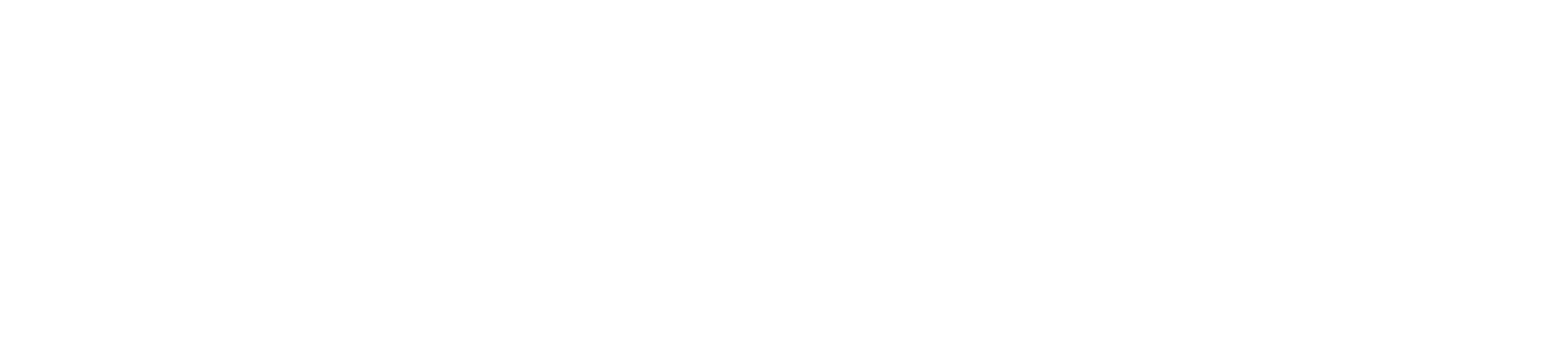 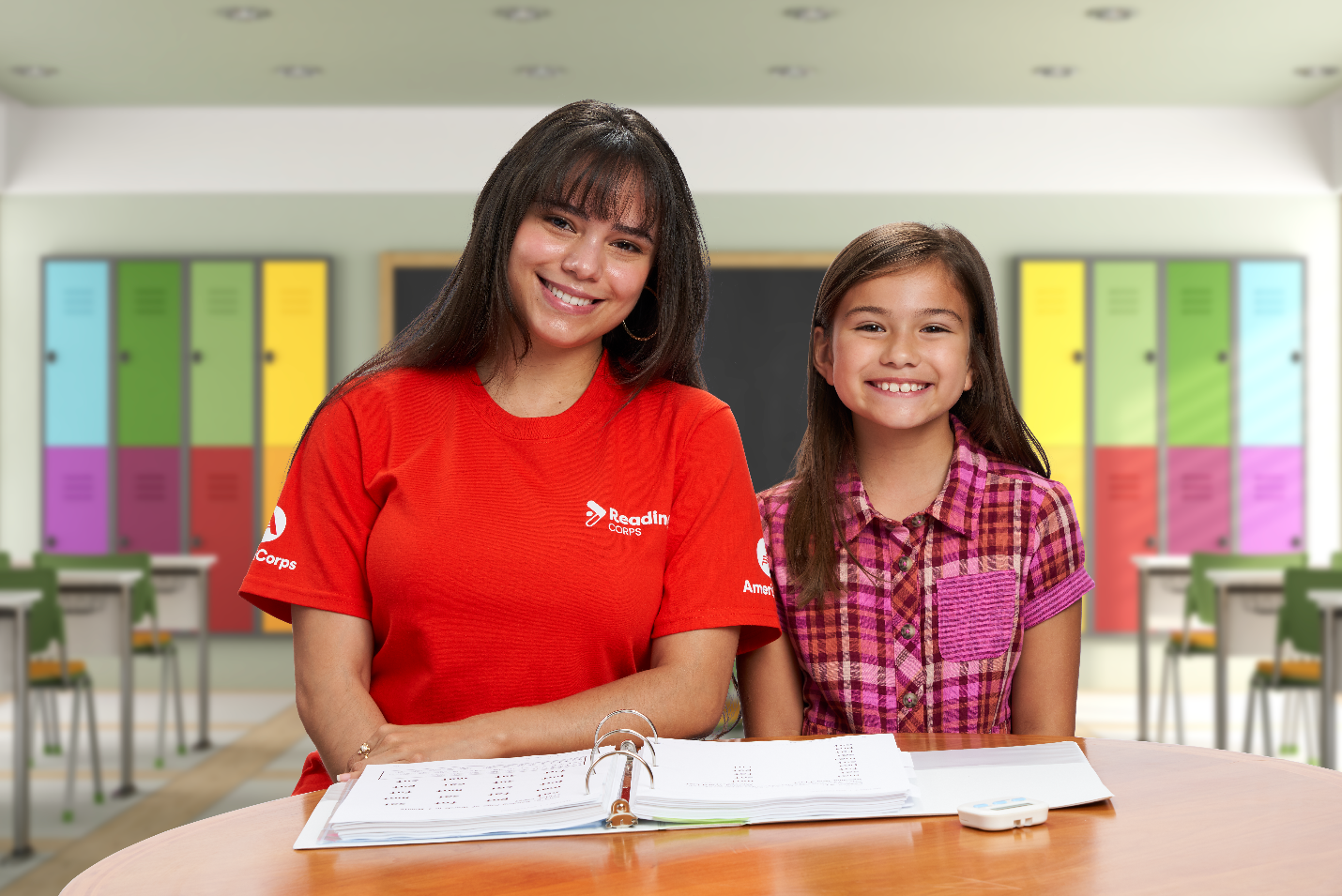 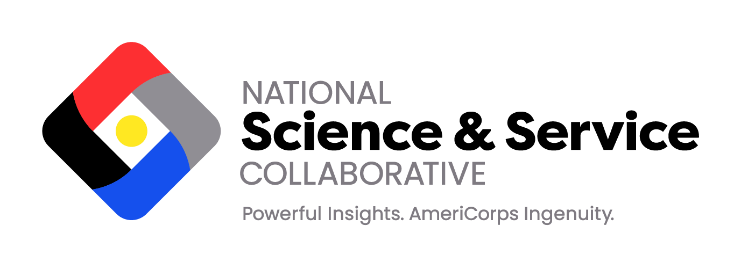 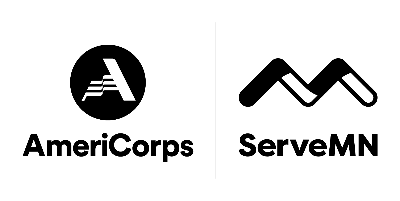 Sites and StudentsTutors and Students by Program YearThe number of tutors and students served increased compared to the previous two years. Sites by Student Eligibility for Free or Reduced Price-Lunch ProgramMost tutors – and a greater percentage than all schools in Michigan and Reading Corps sites nationally – were placed in schools where the majority of students are eligible for Free or Reduced-Price Lunch. Access to other resources may be at least somewhat limited at these sites.  Student Race by YearThe percentage of non-white students participating in Michigan Reading Corps increased in 2022-23. The percentage of Black or African American students is greater than both the rate of all students in Michigan and the rate of Reading Corps nationally.Student ELL Status by YearThe percentage of students identified as English Language Learners increased compared to the previous year, and the percentage of ELL students is greater than the rate of all students in Michigan and Reading Corps nationally.Implementation MetricsAssessment Observation Days*Coaches are expected to conduct assessment observations before each benchmark. Intervention Observation Days*Coaches are expected to conduct intervention observations each month. Coaching Specialists observed all tutors at least once and provided observations throughout the year to most tutors. Internal Coaches provided less frequent observations, suggesting it was perhaps more difficult for school staff to provide ongoing coaching support for their tutors.   Distribution of Tutors by Intervention Fidelity RangeIntervention fidelity is very high for nearly all tutors – and higher than the tutors nationally – suggesting training and coaching helps tutors implement key components of the program accurately.Distribution of Tutor Intervention Fidelity by Site Free-Reduced Price Lunch RateLeft panel includes sites with less than 75% of student eligible for FRPLRight panel includes sites with more than 75% of students eligible for FRPLIntervention fidelity data is lower at sites with a high percentage of students eligible for the free-reduced priced lunch program, indicating tutors at these sites may need greater support delivering tutoring interventions in this context.Tutor Caseloads*Met minimum caseload expectation at least 80% of the weeks they were tutoringTutors with a caseload goal of 10 were generally able to meet this expectation. However, less than half of tutors with a caseload target of 15 met this expectation 80% of the time, highlighting a potential opportunity for the program to serve more students by ensuring tutors have full caseloads.Distribution of Students by Percent Tutoring Range 26% of students received tutoring between 81-100% of their scheduled days compared to 29% at the national level, indicating a growth opportunity for the program.  Average Student Tutoring Attendance by YearPercent tutoring increased compared to the previous year with member absences having the greatest decrease.  
Average Student Tutoring Attendance by Student RaceWhite students had a greater percentage of sessions delivered than non-white students, with student and member absences being the most substantial difference between the two groups.Student OutcomesPercentage of Students Above Target Growth by YearPercentage of Students Above Target Growth by RaceAcross four of the five grades and measures, a greater percentage of white students exceeded target growth compared to non-white students.Percentage of Students Above Target Growth by Site Free-Reduced Price Lunch Percentage
Students at schools with the greatest percentage of students eligible for the FRPL program had a lower percentage for exceeding target growth than students at schools with the fewest percentage of students eligible for the FRPL program in three of the five grades and measures. However, for two of the five measures, students at schools in the medium risk percentage (50-74% of students eligible for FRPL program) had the greatest percentage of students exceeding target growth. End-of-Year Performance of Exited Students – Percent Meeting Spring Benchmark by GradeThe percentage of exited students who met the spring benchmark varied by grade. For three of the four grades, a greater percentage of students who exited later met the spring benchmark compared to national data.Tutor OutcomesTutor Satisfaction with Program by YearTutors were more likely to respond they would definitely recommend serving compared to tutors nationally but less than Michigan tutors last year.
 Tutor Satisfaction with Program by RaceNearly all tutors of both groups were generally positive about recommending the program to others. However, Black or African American tutors were more likely than white tutors to respond in a strongly positive way. Tutors Pursuing Careers in Education by Year The majority of respondents answered that they are likely or very likely to pursue a career in education as a result of their service, greater than the national data and Michigan data from the previous year. These results indicate Reading Corps likely makes a noteworthy contribution to the education career pipeline in the communities where tutors serve. Tutors Pursuing Careers in Education by RaceBlack or African American tutors were more likely than white tutors to indicate they are very likely to pursue a career in education as a result of their service, indicating the program may be impacting the diversity of the educator pipeline where tutors serve.Minimum Caseload ExpectationNumber of TutorsAverage Total Students Served per TutorPercentage of Tutors Meeting Caseload Expectation *Michigan10 students4112.864%15 students7620.833%National10 students63016.561%15 students1,13320.342%